Animation 1. Functional line fit showing the evolution of 24-hr mean CGM glucose profiles across gestation in women with type 1 diabetes. Mean glucose (mmol/L) and 95% confidence interval by gestational age in weeks. The dotted horizontal line represents 7.8 mmol/L (140mg/dL)  upper limit of recommended pregnancy target range. 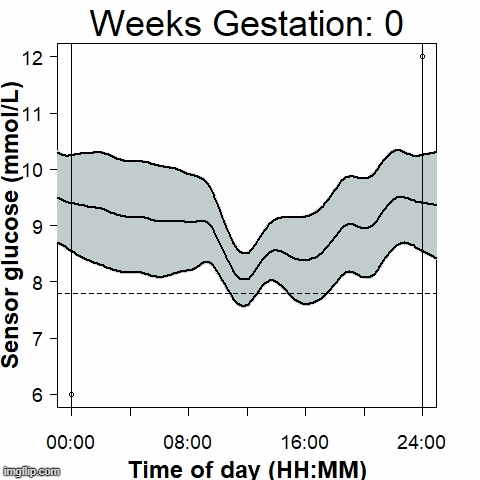 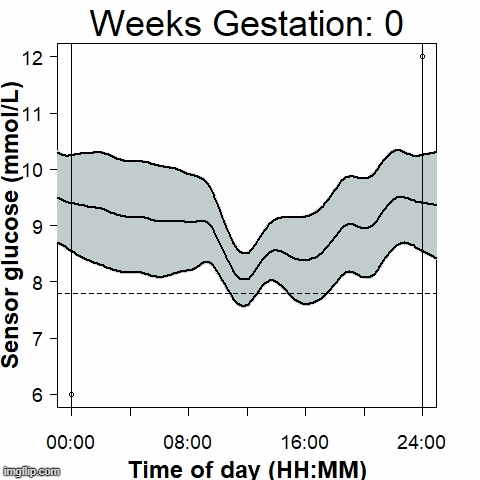 